Registration Form

Art Quilt Class with Wen Redmond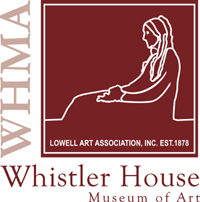 Saturday June 30, 2018   10 AM – 4 PM

Name:   _______________________________________________________________________
Address: ______________________________________________________________________
City, State, Zip: ________________________________________________________________
Phone: _________________________________________________________  
E-mail: _________________________________________________________


Class fee is $75.00, and an additional $25 covers a kit including necessary items, for a TOTAL cost of $100. This form and your full payment must be received in order to finalize your registration. The supply list for this quilt and what to bring to class will be available after students register.Payment Type (circle one):   Check    Credit Card (please call)Please make checks payable to “Whistler House Museum of Art”.